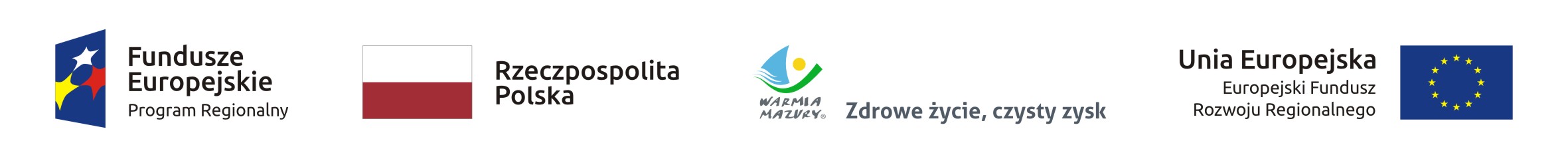 ZP-WIK.271.21.2022                                                                                 Gołdap, dn. 19.08.2022 r.Informacja z otwarcia ofertzłożonych w postępowaniu o udzielenie zamówienia publicznego w przedmiocie budowy ciągu pieszo – rowerowego wzdłuż jeziora Gołdap realizowanego w ramach projektu                                 pn.: „Zmniejszenie presji na chronione gatunki i siedliska występujące na obszarze jeziora Gołdap poprzez budowę ciągu pieszo - rowerowego”, współfinansowanego ze środków Europejskiego Funduszu Rozwoju Regionalnego w ramach Regionalnego Programu Operacyjnego Województwa Warmińsko – Mazurskiego na lata 2014 -2020Gmina Gołdap w trybie art. 222 ust. 5 Ustawy z dnia 11 września 2019 r. Prawo zamówień publicznych (t.j.: Dz. U. z 2021 r. poz. 1129), informuje, że w wyznaczonym na 19 sierpnia 2022 r. do godz. 10:00 - terminie do składania ofert, złożone zostały następujące oferty:Lp.Firma (nazwa) i adres WykonawcyCena ofertowa za wykonanie zamówienia (PLN brutto)Okres gwarancji(w miesiącach)1TOP-KOP Krzysztof ŚwitajNiedrzwica, ul. Graniczna 319-500 GołdapNIP 847 152 43 103 483 376,65 zł60